Publicado en Madrid el 22/08/2019 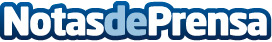 Retos del sector hostelero ante la nueva legislación sobre plásticos Las pajitas, cubiertos o platos de plástico tendrán que desaparecer en el año 2021. Menos de la mitad de los negocios de hostelería reciclan los envases de plástico. Un 80% de la basura de los océanos es plástico y un 83% del agua del grifo que se consume en el mundo, para uso doméstico, contiene partículas de plásticoDatos de contacto:Paulina Aceves91 302 28 60Nota de prensa publicada en: https://www.notasdeprensa.es/retos-del-sector-hostelero-ante-la-nueva Categorias: Nacional Gastronomía Ecología Restauración Consumo http://www.notasdeprensa.es